Antarctic Cloud Mass Meridional TransportJoseph J. Nettesheim1,2, Matthew A. Lazzara1,3, Linda Keller1, 2, Joey Snarski1,*, Maria Tsukernik4, K. Elena Willmot 1,+, Jessica Braun1, and Carol Costanza1 1 Antarctic Meteorological Research Center, Space Science and Engineering Center 2 Department of Atmospheric and Oceanic SciencesUniversity of Wisconsin-Madison, Madison, WI, USA3 Department of Physical Sciences, School of Arts and Sciences, Madison Area Technical College, Madison, WI, USA4 Department of Earth, Environmental and Planetary Sciences, Brown University, Providence, RI, USA* Now at Scientific Research Corporation, Charleston, SC+ Now at Vanderbilt University, Nashville, TNSubmitted to: Journal of Applied Meteorology and Climatology____________________Corresponding author address: Joseph J. Nettesheim, Antarctic Meteorological Research Center, Space Science and Engineering Center, University of Wisconsin-Madison, 1225 West Dayton Street, Madison, WI, 53706.  E-mail: nettesheim2@wisc.eduAbstract	Precipitation and high winds are associated with the advection of cloud masses into the Antarctic continent, or cloud mass meridional transport (CMMT). Such poor weather conditions on the ground result in the loss of time and money and also pose a risk to personnel safety. This work represents the first Antarctic meridional cloud mass transport climatology, strictly constrained to the occasional meridional shift from the predominantly zonal flow, resulting in the advection of cloud masses into the continent. This new climatology of Antarctic CMMT events covers the twenty-year period from 01 November 1992 through 31 October 2012 and is composed of event counts and duration. In order to determine CMMT regions, the continental coast is divided into seven sectors: Marie Byrd Land, Ellsworth Land, Queen Maud Land, Enderby Land, Queen Mary Coast, Wilkes Land and Victoria Land. October is the most active month overall for the entire continent while austral summer (December-February) is the least active season. When considering activity normalized by coastal length, Ellsworth Land (75°W - 120°W) is the most active, followed by Marie Byrd Land (120°W – 150°W), both located in West Antarctica. The impacts of CMMT events are easily traced by considering associated weather conditions, such as atmospheric pressure fluctuations, observed from automatic weather stations (AWS), providing a verifying timeline of events. It is noted that Marie Byrd Land experienced a hiatus in CMMT event activity from June 1998 through December 2000, which corresponds with the strong La Niña of 1999-2000.  1. IntroductionThe origins of cloud mass meridional transport (CMMT) research dates back to the first generation of satellite composite imagery centered on the Antarctic (Lazzara et al., 2003; Lazzara et al., 2011; Kohrs et al., 2013). Sequences of imagery revealed the formation of cloud systems, their development and movement throughout the lifecycle (Staude, 2007). Generally, the cloud systems track zonally, whereas the shift from the predominantly zonal flow to meridional transport results in the advection of cloud masses perpendicular to the coast and into the continent, easily discernible with satellite imagery.  As with cloud masses, cyclones primarily move zonally, but occasionally deviate poleward and thus bring moisture into the Antarctic interior (Uotila et al., 2014; Tsukernik and Lynch, 2013).  The cloud masses advected into the continent are often associated with precipitation, high winds and thus generally poor weather conditions.  Such weather is not conducive for field research. Moreover, such conditions are often associated with accumulation events. Given the importance of meridional cloud mass transport events from both operational and climatological perspective, the purpose of this project is to identify regions of Antarctica that are favorable for meridional cloud mass transport and to quantify these processes. A climatology of CMMT events is created, spanning the two decades between 1 November 1992 and 31 October 2012, giving temporal insight into events that occur in seven spatially defined sectors: Marie Byrd Land, Ellsworth Land, Queen Maud Land, Enderby Land, Queen Mary Coast, Wilkes Land and Victoria Coast (Table 1). Atmospheric pressure data from University of Wisconsin-Madison Automatic Weather Stations (AWS) is used to illustrate the influences of CMMT events for a case in July 2004. Additionally, CMMT event activity is compared to variations of large-scale dynamical climate phenomena using a variety of climate indices.  Understanding the dynamics behind the formation of CMMT events, and using readily available composite satellite data to track them, can save time and money while ensuring safety during Antarctic field season research campaigns as well as automatic weather station maintenance and construction.Previous analysis of meridional moisture transport into the Antarctic continent revealed the Western Antarctic region was shown to be much more active then the Eastern coastline, albeit the latter representing a much larger region (Tsukernik and Lynch, 2013). The moisture transport mostly corresponds to short-lived transient events, consistent with CMMT events analyzed in this study, and this transport is particularly high along the West Antarctic coast, driven most effectively by low pressure systems in the Ross Sea (Nicolas and Bromwich, 2011).  The relationship between summer and winter events is quite peculiar. The overall occurrence of meridional moisture transport events does not have a pronounced maximum and/or minimum in either summer or winter for the region from the subtropics to the Pole (e.g. Tsukernik and Lynch, 2013). There is a strong seasonal cycle in the coastal region. In austral summer, when Antarctic air is warmer and holds more moisture, the coastal region in general experiences less storm activity and thus less meridional transport occurs. The meridional transport is a maximum in the austral winter.  This paper is composed of five sections.  The methods of analysis and pertinent definitions are discussed in section 2. The twenty-year climatology results are described in section 3, where regional and sector-by-sector analysis is also presented.  Section 4 is reserved for discussions on the impacts of CMMT events, suggesting possible connections to the Amundsen-Bellingshausen Sea Low and various climate indices.  The summary and final remarks are given in section 5.  2. Methodsa. Satellite CompositesInfrared and water vapor satellite composite sequences, courtesy of the Antarctic Meteorological Research Center (AMRC), Space Science and Engineering Center (SSEC) of the University of Wisconsin-Madison, were reviewed in order to determine the location and duration of CMMT events.  The AMRC has developed Antarctic infrared composite satellite images since October 1992 (Lazzara et al., 2011).   The composite images were nominal 10-kilometer resolution through November 2002, when they were upgraded to nominal 5-kilometer resolution.  Through April 2009, the composites were constructed on a 3-hourly basis; after which the images were upgraded to hourly.  The satellite composites are constructed using satellite data from both geostationary and polar orbiting satellites, including, but not limited to, GOES, METEOSAT, NOAA and TERRA (Kohrs et al., 2013).  Composite mosaics are stitched together from various satellite images with the Man computer Interactive Data Access System (McIDAS) (Lazzara, 1999).  The process involves combining geostationary imagery initially; polar orbiting images are merged overtop.  The polar orbiting satellite imagery often takes precedence by virtue of this ordering.  When there are overlapping images from two different satellites, the lower brightness values are displayed, as dictated by a conditional minimum (Lazzara et al., 2003).b. CMMT and Sector DefinitionsA CMMT event is defined as the poleward propagation of large, synoptic scale cloud masses associated with extratropical cyclones onto the Antarctic continent (definition similar to Staude, 2007; Figure 1). The continual propagation and penetration of the Antarctic coast for a minimum of 48 hours are required for the initiation of a CMMT event. In the event of two CMMT events occurring within twelve hours of each other and in the vicinity of each other, the events were assumed to be a part of the same system and thus recorded as one CMMT event instead of two distinct events.  The methodology for counting CMMT events entails viewing satellite composite loops at various animation speeds in the forward and backward directions.  Associating start and end times for an event involves repeated viewing of the event to ensure the best determination of the event characteristics.  While this methodology was consistent throughout the analysis, the subjectivity of the counting process, counted by eye rather than using an algorithm, introduces the possibility of potential human error. We explore this further in a following section.	Traditionally, the Antarctic Continent is divided into two broad regions; a smaller West Antarctica and much larger land area of East Antarctica; the two are divided by the Transantarctic Mountains.  In this study, each broad region has been further divided into smaller sectors, determined by observed CMMT activity.  Marie Byrd Land and Ellsworth Land constitute West Antarctica, while Queen Maud Land, Enderby Land, Queen Mary Coast, Wilkes Land and Victoria Coast constitute East Antarctica.  Figure 2 depicts the sectors schematically and the longitudinal bounds can be found in Table 1. Due to complex geography and meteorological conditions, we excluded the Antarctic Peninsula and the Ross Sea region from our final analysis. The Antarctic Peninsula’s geography makes is hard to distinguish between “zonal non-propagating into the Antarctic interior events” and “meridional CMMT event propagating into the region” The Ross Ice Shelf and Amery Ice Shelf were not included for the study primarily because of complicated synoptic and mesoscale processes, often resulting in mean southerly flow in the region (Parish and Bromwich, 2007).When a CMMT event affects a specific sector, it is assumed to influence only the designated “pie” area extending up to the South Pole. However, in reality some CMMT initially affect one sector and continue to propagate into an adjacent sector. These special cases are termed ‘skirting events.’  The event must maintain the poleward advection of cloud masses onto the coast during the entire duration.  While the events continue to occur further inland, due to limitations with the infrared satellite composites, we consider activity strictly along the coast. Introducing skirting events helps demonstrate that CMMT events are not confined to specific sectors, but rather interact, potentially, with many.  The longest lasting events were skirting events that spanned various sectors in West and East Antarctica.	Since the focus of this study is on the coastal penetration of CMMT events, coast length is of importance.  Sector longitudinal definitions are based on observed CMMT activity, and thus sectors have variable coastal lengths. In order to accurately compare the different sectors, we considered the varying length of coastline associated with each sector and normalized the results of the study to account for coastal length differences. We employ the distance feature in McIDAS, which calculates distance on a navigated frame, to determine the length of the coast of each sector.  Marie Byrd Land has the least amount of coast (865 km) and Queen Maud Land has the largest amount of coast (1,950 km) (Table 1). We calculated days affected per coastal length and number of events per coastal length and normalized these values to fall between 1 and 10 in order to determine the most and least active sectors. It is noted that normalization by sector area was considered, resulting in the reordering of the top two active sectors, providing similar results and no additional insight (not shown).  c. Objectivity TestingWe conducted a test for a complete year for the sole purpose of comparing counting techniques to previous methodology, as this climatology was a collaborative effort.  A review of the 2009 infrared (11 m) satellite composite data was completed for comparison with the count completed by other participants (Snarski, 2012).  The count was kept separate and not referenced to eliminate biases.  We found high correlations (.997) between different study participants’ infrared counts. These results indicate similar counting methodology between the authors working on the CMMT counts and confirm that our methodology is robust. d. Climate Indices	We compare CMMT activity to large-scale climate phenomena through considering a variety of climate indices. The El Niño-Southern Oscillation (ENSO) is the largest climate variation phenomenon on decadal and sub-decadal climatic time scales as discussed in previous studies (e.g. Rasmusson and Wallace, 1983; Bigg, 1990; Trenberth, 1997; Diaz and Markgraf, 1992). ENSO is characterized by sea-surface temperature (SST) irregularities in parts of the tropical Pacific Ocean (Trenberth, 1997).  The warm phase of ENSO is referred to as “El Niño,” while the cold phase is called “La Niña.”  The Niño 3.4 region SSTs- between 5ºN and 5ºS from 170ºW to 120ºW- are regarded as an important indicator of the phase of the cycle (Trenberth and Hoar, 1996).	We considered four ENSO-related climate indices in an attempt to identify connections between the climate phenomena and CMMT events. The Southern Oscillation Index (SOI, data courtesy of the Australian Bureau of Meteorology) is used in this study and is defined as the normalized mean sea level pressure anomaly difference between Tahiti, French Polynesia (17.5ºS, 149.6ºW) and Darwin, Australia (12.4ºS, 130.9ºE) (Troup, 1965; Parker, 1983).  The SOI measures the strength and phase of the Southern Oscillation.  A large positive SOI indicates a La Niña year; large negative values represent an El Niño year.	The Multivariate ENSO Index (MEI, data courtesy of the NOAA Earth System Research Laboratory) uses six variables observed over the tropical Pacific in order to monitor ENSO.  Those six variables are: sea-level pressure, the zonal and meridional components of the surface wind, sea surface and surface air temperature, and the total cloudiness fraction of the sky.  Wolter and Timlin (2011) have discussed the methods behind the calculation in great detail.The Oceanic Niño Index (ONI, data courtesy of the Climate Prediction Center) takes into account the warming trend in the Niñ0-3.4 region since 1950 that results in an inaccurate reflection of interannual ENSO variability.  The ONI is calculated using the Niño-3.4 Index but based on centered thirty-year base periods updated every five years.  Finally, we also use the El Niño Modoki index (EMI, data courtesy of the Japan Agency for Marine-Earth Science and Technology).  The El Niño Modoki (Ashok et al., 2007) differs from a conventional El Niño in that the maximum sea surface temperature anomalies are located in the tropical central Pacific, as opposed to the tropical eastern Pacific for the canonical El Niño.  A fifth index, the Southern Annular Mode (SAM, data courtesy of the British Antarctic Survey) describes the principal mode of variability of the Southern Hemisphere atmospheric circulation, which is generally zonally symmetric with concurrent anomalies of opposite signs in the midlatitudes and Antarctica (Marshall, 2003).  The SAM is defined as the normalized monthly zonal mean sea level pressure difference between 40ºS and 65ºS.3. CMMT Satellite Composite Climatology	A twenty-year climatology of CMMT events has been compiled using infrared satellite composites, spanning the two decades between 01 November 1992 and 31 October 2012.  This climatology includes counts by region and sector, average durations, and trends associated with regions and time of year.  The following description of the climatology begins with an investigation into the entire continent as a whole, then by broad regions (West and East Antarctica), followed by a sector-by-sector examination.Over the twenty-year climatology period, the Antarctic continent was impacted by over 920 CMMT events that affected a total of over 2,650 days, or roughly one event every third day.  This count includes events that range from two to ten days in duration, impacting any of the seven defined sectors, including skirting events.  As a whole, October is the most active month, accounting for more than one in ten CMMT events (Figure 3a).  January and February are the least active months in terms of days affected and number of events, respectively.  As a result, the austral summer (December-February; DJF) is the least active season, with one-fifth of all events occurring over this 3-month period.  Austral spring (September-November; SON) is the most active season, accounting for nearly 30% of events.  Two-day CMMT events are the most common event duration (over one-half of all events), followed by three-day events (one-quarter), and rapidly decreasing in frequency for longer events (Figure 3b).  a. West AntarcticaWest Antarctica, defined as the Marie Byrd Land and Ellsworth Land sectors, is preferentially favored for CMMT events by area, seeing over 400 events between 1992 and 2012.  The climatology revealed that a total of nearly 1,300 days, or nearly three and a half years, have been affected by CMMT events in West Antarctica over the twenty years.  With nearly half of all CMMT event transport occurring in West Antarctica, our results verify those of others (Nicolas and Bromwich, 2011; van den Broeke et al., 2006) This is a significant finding as West Antarctica sees nearly half of the total CMMT events and is significantly smaller in size than East Antarctica.  The austral winter (June-August; JJA) accounted for over half of the days affected over the time period (Figure 3a, dark gray).  Similar to the pattern seen throughout the entire Antarctic continent, two-day events, followed by three-day events, were the most common durations.  The longest recorded event was a ten-day skirting CMMT event that occurred in November of 1997, beginning in Marie Byrd Land and ending in Ellsworth Land.  Of the two sectors, Ellsworth Land saw over 1.5 times as many CMMT events as Marie Byrd Land, generally consistent with the meridional cyclone propagation numbers discussed in Uotila et al., (2013) (Figure 5).  By coastal length, Ellsworth Land is the most active sector in terms of number of events and days affected.b. East Antarctica	The East Antarctic climatology is composed of the Queen Maud Land, Enderby Land, Queen Mary Coast, Wilkes Land and Victoria Land sectors.  A comparable 1,395 days, or nearly four years, were affected in East Antarctica over the twenty-year period; however, it should be noted that frequency by coastal length normalization is higher in West Antarctica. We found the late austral spring months (October and November) to be the most active, with October accounting for one-eighth of total days affected (Figure 3a, light gray); October in West Antarctica, for comparison, accounted for only one-twelfth of days affected. DJF is no more or less active than JJA. c. Sectors	Marie Byrd Land (West Antarctica), defined as the sector between 150°W and 120°W longitude, is the second most active sector when considering coastal length (Figure 5, blue).  A total of 78 CMMT events, affecting 203 days, impacted Marie Byrd Land during the twenty-year period.  The month of January is favored for CMMT events, accounting for one out of every seven events.  Interestingly, the surrounding months of December and February saw fewer than half as many events. The majority of all CMMT events occurring within Marie Byrd Land were two-day events (65%).	Ellsworth Land (West Antarctica), defined between 120°W and 75°W longitude, not including the Antarctic Peninsula, is the most active sector of the continent by coastal length consideration (Figure 5, red). Ellsworth Land was impacted by 122 CMMT events, resulting in 354 days being affected over the climatology period.  The most active month is May, seeing nearly one-fifth of all Ellsworth Land events, while the quietest months, January and September, only saw one out of every 20 events.  Austral fall (March-May; MAM) is the most active season, accounting for one-third of CMMT events followed by winter, spring and summer.  Two-day events were most common within Ellsworth Land.	Queen Maud Land (East Antarctica), 30°W-30°E, is the sector that saw the highest number of CMMT events during the climatology period and was the third most active sector after considering differences in coastal length (Figure 6, dark blue).  The number of events occurring within Queen Maud Land (125 events) is slightly higher than Ellsworth Land (122 events), affecting a total of 334 days.  Queen Maud Land is the most active East Antarctic sector in terms of both days affected and total number of CMMT events.  October and November are the most active months, seeing over a quarter of all Queen Maud Land events combined and nearly 30% of days affected. SON is thus the most active season; JJA is the least active season.  The majority of events span two days.  Enderby Land (East Antarctica), 30°E-75°E, was impacted by 62 CMMT events, affecting 164 days during the twenty-year period (Figure 6, red).  It was ranked 5th (by coastal length) in terms of CMMT activity, seeing less than half of the events and days affected in Queen Maud Land.  January was the most active month, making DJF the most active season (41.9% of events), while SON and JJA are the least active seasons (16.1% of events, each).  Interestingly, the month of May saw no CMMT events over the entire two decades.  Over half of the events were two-day events.  	Queen Mary Coast (East Antarctica), 80°E-120°E, is the least active sector of the Antarctic continent, both in terms of days affected and the number of CMMT events (Figure 6, green).  Just 35 events, or 3.8% of all CMMT events affecting the continent over the climatology period, affected just under three months worth of days.  Two-day events occurred over two-thirds of the time, the highest percentage of two-day events out of all sectors.  June and July were the most active months, each experiencing four events affecting 11 days over the climatology period.  May is the least active month, with three days affected as the result of a single CMMT event.  There is little seasonal variability (JJA: 28.6% of events; MAM: 20% of events). 	Wilkes Land (East Antarctica), defined as the sector between 120°E-150°E, was impacted by 50 CMMT events affecting 131 days during the twenty-year climatology period (Figure 6, purple).  Two-day events were the most common duration length of Wilkes Land events.  In terms of days affected, December is the most active month (16.8% of days affected).  In terms of number of events, however, June is the most active.  JJA is the most active season, with over one-third of all Wilkes Land events occurring during that season. SON is the least active season, where less than one-fifth of CMMT events occurred over the two decades that comprise the climatology period.	The final sector, Victoria Land (East Antarctica), is defined as the sector between Wilkes Land and the Ross Ice Shelf, spanning 150°E-180°E, and including McMurdo Station  (Figure 6, light blue).  Victoria Land is the 6th (by coastal length) most active sector, impacted by 39 CMMT events affecting 97 days.  November is the most active month, while June did not see any events over the twenty-year climatology.  This resulted in JJA being the least active season, impacted by one-eighth of Victoria Land CMMT events.  SON is the most active season, with one-third of all events occurring over this three-month period.  Two-thirds of all Victoria Land events lasted two days, while the longest event was a five-day CMMT that occurred in February 2004.  d. Skirting Events	A skirting event is an important, specific type of event that affects at least two sectors, while still conforming to the previously described CMMT event criteria.  This study found over 400 CMMT events to be of the skirting type, affecting nearly one-fifth of the study period.  Skirting CMMT events are most common during JJA, accounting for nearly one-third of all skirting events. On the other hand, DJF is the least active, with just under 15% of events occurring during this season.  The most active month is July (13% of days affected) and January is the least active month (3.5% of days affected). The number of skirting events in each broad region was roughly the same (205 and 208 events for West and East Antarctica, respectively). Normalized by coastal length, West Antarctica was more active.  Additionally, the West Antarctic skirting events tended to last longer, affecting just under 700 days compared to just less than 600 days affected for East Antarctic skirting events.  Nearly half of all events were two days in duration; the longest CMMT event to occur during the climatology period was a ten-day, West Antarctica skirting event during November 1997 involving Marie Byrd Land and Ellsworth Land.  4. Discussiona. Amundsen-Bellingshausen Sea Low and PrecipitationStudies have found trends in warming since the mid 1950’s over West Antarctica and the Antarctic Peninsula (Morris and Vaughan, 1994; Steig et al., 2009; O’Donnell et al., 2011; Bromwich et al., 2012). This warming has been linked to the reduction of sea ice in the nearby Bellingshausen Sea (Stammerjohn et al., 2008), associated with a positive precipitation trend (Turner et al., 2005). The warming has been found by Bromwich et al., 2012 to be consistent with a westward shift and deepening of the Amundsen-Bellingshausen Sea Low (ABSL), a climatological center of low pressure in the region (Fogt et al., 2012; Turner et al., 2013; Hosking et al., 2013).  Studies using the European Centre for Medium-Range Weather Forecasts (ECMWF) Interim Re-Analysis (hereafter referred to as ERA-Interim) data and regional climate modeling studies (Tsukernik and Lynch, 2013; van Lipzig and van den Broeke, 2002) have found that the Amundsen Sea region is the largest contributor to the meridional moisture transport. For the purposes of this study, the Amundsen Sea is confined within the boundaries of the Ellsworth Land sector (75°W – 120°W).  This satellite composite climatology has found this region to be one of the most active sectors for the meridional transport of cloud masses. West Antarctic activity, which we found peaks in austral winter, is consistent with the observed increase in cyclone activity east of the Ross Sea during the austral autumn, winter and spring minimum in the Amundsen Sea Low mean sea level pressure (Coggins and McDonald, 2015). It should be noted that a relationship exists between meridional winds and sea ice extent, and this relationship is strongest in the West Antarctic Peninsula region defined by Harangozo (2006), which includes a portion of our definition of West Antarctica (particularly Ellsworth Land).  Further investigation into the impact of CMMT events on sea ice extent is needed.	One importance of studying CMMT events comes from the need to examine the factors that influence changes in Antarctic snowfall amounts. Model-based studies have shown that snowfall amounts are greatest in coastal regions, with precipitation peaks in MAM, and quickly decreasing with increasing latitude (van de Berg et al., 2006). It should be noted that van de Berg et al. (2006) found the modeled surface mass balance higher near coastal regions in East and West Antarctica when compared to observations presented in a surface mass balance compilation completed by Vaughan et al. (1999). Van de Berg et al. (2005) found that West Antarctica experiences particularly high amounts of accumulation, in good agreement with the Vaughan et al. (1999) observation compilation; our work finds West Antarctica experiences the highest frequency of CMMT events.  Using the ERA-Interim dataset, a recent study found that transient eddies associated with synoptic scale systems are the greatest contributors to meridional water vapor flux (Tsukernik and Lynch, 2013).  Tsukernik and Lynch (2013) also found the maximum of the total mean meridional flux occurs during fall and early summer, in line with the CMMT satellite climatology for the Antarctic continent as a whole. As a response to increases in ocean temperature, changes in atmospheric circulations might induce a poleward shift in precipitation extremes along with an increase in frequency of precipitation events (Lu et al., 2014).  Consequently, since the meridional transport of moisture is the dominant mechanism for poleward precipitation, an increase in the frequency and intensity of CMMT events might result.  b. CMMT ImpactThe effects of CMMT events are most obvious when considering AWS data of typical meteorological variables.  A CMMT event, lasting 1500 UTC 24 July 2004 through 0900 UTC 27 July 2004 affected the Marie Byrd Land sector of West Antarctica.  Pressure values recorded by four University of Wisconsin-Madison AWS (Elizabeth, Harry, Theresa and Henry) all show decreases in surface pressure as a result of the poleward propagation of the CMMT event (Figure 7).  The stations are listed in order of location, with Elizabeth station located closest to the coast and Henry station furthest inland.  The sequential pressure minima correspond to the location of the stations; coastal AWS experience the pressure minima before inland stations, which record the minima a matter of hours later.  This sequence demonstrates the poleward propagation of CMMT events and highlights the importance of understanding the events.  These events affect the weather over vast areas, extending from the coast to near the South Pole.  c. Connection to Climate IndicesIn preliminary analysis, Staude (2007) investigated CMMT occurrences and correlations to climatic indices for sea surface temperature over a ten-year period from 1992 to 2002, finding variability in CMMT event climatology, namely that the frequency of events in Marie Byrd Land and Ellsworth Land peaked during 1997 and 1998, during a period of strong El Niño.  Upon checking against climate indices, there was little correlation found between events in these West Antarctic regions and ENSO indices.  Staude (2007) found that the relationship between Marie Byrd Land and Nino-3.4 was the strongest, producing a correlation value of 0.3.  When accounting for lags, the correlation fell.  Upon performing Student’s t-tests, the relationship was not considered to be statistically significant.  We included additional climate indices for comparisons to the work completed by Staude (2007).  We considered the Southern Oscillation Index (SOI), the Southern Hemisphere Annular Mode (SAM) Index, the Multivariate ENSO Index (MEI) and the El Niño Modoki index (EMI).  EMI was chosen as it is described as El Niño events with a maximum SST anomaly in the central and western Pacific (e.g., Ashok et al., 2007) compared to the traditional ENSO considered by Staude (2007).  Correlation coefficients were calculated using the Pearson Product-Moment Correlation Coefficient (r) equation as follows:			(1)where Xn is the specific data value from data set #1, X0 is the average of data set #1, with the same convention for Y relating to data set #2.  In each instance, data set #1 is the number of CMMT events for a sector (determined using either ‘days affected’ or ‘number of events’) and data set #2 is one of the four climate indices: SOI, SAM, MEI and EMI.  	The twenty-year data set of CMMT events yielded results that implied no strong correlation between CMMT events and the climate indices we considered.  The range of correlation coefficients was between -.13 to .12, indicating little, if any, linear correlation between CMMT events and the climate indices considered.  The strongest correlations were observed for the EMI and SAM, with a positive correlation between number of events and EMI for Wilkes Land (.12) and a negative correlation between days affected and SAM for Victoria Land (-.13).  While all correlations were low, the correlation between CMMT events and climate indices was consistently lowest for the MEI.  Lag was not considered for this study, as, in general, Staude (2007) found the zero-lag cases to correlate best. Considering that CMMT events occur on much smaller scale, the lack of correlation is not surprising. Moreover, the meridional nature of CMMT events suggests that zonal circulation (such as SAM) would not have a significant effect on it (as shown by Uotila et al. 2014 and Tsukernik and Lynch, 2013). The effects of ENSO were expected to be more localized.  In fact, we found that Marie Byrd Land, one of the most active sectors, did not encounter any CMMT events from June 1998 through December 2000.  When considering the Oceanic Niño Index (courtesy of the National Oceanic and Atmospheric Administration), this hiatus in CMMT event activity aligned with the strong La Niña of 1999-2000.  A similar CMMT hiatus occurred in Marie Byrd Land during the 2010-2011 La Niña.  This suggests that there does exist higher correlations between ENSO and CMMT events during La Niña, which may allow for ideal fieldwork conditions and limited flight cancellations in Marie Byrd Land during a strong La Niña. d. Zonal Wave ThreeLarge-scale indices in general have poor correlation with short-lived synoptic scale events, except for the meridional propagation of cyclones and the zonal wave three index (Uoitila et al. 2013). Zonal wave three (ZW3)- a significant asymmetry embedded in the primarily zonal extratropical circulation in the Southern Hemisphere- is a dominant feature of the circulation on various time scales (Raphael, 2007). A strong ZW3 indicates an atmospheric circulation pattern with a larger meridional component, resulting in an alternating pattern of colder air associated with equatorward flow and warmer air associated with poleward flow (Raphael, 2007). In order to illustrate this pattern using CMMT event counts, we re-grouped the sectors into three regions generally corresponding to the anomalous 500-hPa geopotential height patterns associated with a strong ZW3, characterized by meridional flow (Raphael, 2007).  These new regions, with preferred northerly (poleward) flow consistent with Raphael (2007) and Uotila et al. (2013) include the Southern Pacific Ocean region (Marie Byrd Land and Ellsworth Land), the Southern Atlantic Ocean region (Queen Maud Land), and the Southern Indian Ocean region (Wilkes Land).  CMMT event counts were then summed up over two year increments over the climatology period.  In general, activity between the regions is anti-correlated, particularly for the Southern Atlantic Ocean region and the Southern Indian Ocean region.  However, from 2000 to 2005, high and low activity periods in each region corresponded with similar activity periods in the other regions (Table 2).  While determining the reasoning behind this temporary change in correlations is outside of the scope of this work, we suggest influences by ZW3 as a possible explanation.  High amplitude variability in the 500 hPa zonal anomalies (Iza), constructed by removing the zonal mean of the geopotential height from each of three grid points corresponding to the approximate location of the ridges of ZW3 (van Loon and Jenne, 1972), occurred during a handful of periods between 1958 and 2001 (Raphael, 2004).  In 1997/2000, a strong fluctuation from negative Iza to positive Iza occurred, indicating a shift in the flow from zonal to meridional (Raphael, 2004). A spike in the regional, two-year summed CMMT event activity occurred during the November 2000- October 2002 period (Table 2), directly following the shift from zonal to a more meridional flow in 1997/2000 as indicated by ZW3 (Raphael, 2004).    Raphael (2007) also found that less sea ice is found where the transport is poleward, as is the case during a CMMT event.  The influence of zonal wave three is greatest in late austral fall and early winter, when ice generally grows in the region, which is the most active time in West Antarctica.  In the Amundsen-Bellingshausen Seas, the results of Raphael (2007) suggest that sea ice expansion is reduced as the flow becomes more meridional, consistent with the findings of Harangozo (2006).  West Antarctica is the most active region for CMMT events, characterized by meridional flow, and thus may reduce the expansion of sea ice.5. Summary and Conclusions 	The prominent results of this study include a completed, in depth twenty-year satellite composite climatology of CMMT events throughout the entire Antarctic continent. Over half of all events are two days in duration and the longest event was a skirting CMMT event in November 1997, which spanned ten days and was confined to West Antarctica.  For the continent as a whole, the most active years were 1999 and 2002 for the number of days affected (182) and number of events (63), respectively.  October was the most active for the continent, though it should be noted that on a sectoral basis the most active month varies. We found West Antarctica to be the favored region over East Antarctica for CMMT events, when normalized by coastal length., Ellsworth Land (75°W - 120°W) is the most active sector and Queen Mary Coast (120°E-80°E) is the least active sector of the Antarctic continent.  We found no obvious connection between CMMT event counts and various climate indices, including SOI, SAM, MEI and EMI.   One of the most interesting findings comes from a hiatus in CMMT activity in Marie Byrd Land.  From June 1998 through December 2000, during the strong La Niña event of 1999-2000, Marie Byrd Land did not experience any CMMT events.  A similar, shorter hiatus in CMMT activity was observed in Marie Byrd Land during the 2010-2011 La Niña, indicating a potential link between La Niña and CMMT activity in West Antarctica that did not show up in the long-term time series correlations.  Testing existing programs to automatically track CMMT events would be beneficial for future work concerning this topic. Counting events by hand is a time-intensive process, thus creating an automatic counting system that is just as accurate, if not more accurate, than our hand counting effort would advance the project further. Scarcity of ground observations cannot provide sufficient validation of CMMT events contributing to Antarctic accumulation. However, AWS observations (where available) confirm changes in weather condition during the passage of a CMMT event.  Additional work correlating AWS data to CMMT events may provide insight to the track, development, and lifecycle of the events.  While this study uses AWS pressure fluctuations to demonstrate the geographic extent of such events, acoustic depth gauges in conjunction with wind speeds and other meteorological data can be used to enhance the understanding of CMMT events, particularly the impact of precipitating and blowing snow affecting the snow pack.  This climatology can also be extended as the archive of composite imagery expands in order to get a more accurate representation of CMMT activity.  Acknowledgements	The authors recognize and appreciate the help of the McIDAS User Group and the AMRC in the creation of this publication. This publication is based upon work supported by the Division of Polar Programs, Geoscience Directorate, of the National Science Foundation under Grants NSF ANT-1141908, ANT-1244924, and NSF-1246178.ReferencesAshok, K., S. K. Behera, S. A. Rao, H. Weng, and T. Yamagata, 2007: El Niño Modoki and its possible teleconnection. J. Geophys. Res., 112, C11007, doi:10.1029/2006JC003798.Bigg, G. R., 1990: El Niño and the Southern Oscillation. Weather, 45, 2–8, doi:10.1002/j.1477-8696.1990.tb05030.x.Bromwich, D. H., J. P. Nicolas, A. J. Monaghan, M. A. Lazzara, L. M. Keller, G. A. Weidner, and A. B. Wilson, 2013: Central West Antarctica among the most rapidly warming regions on Earth. Nature Geosci, 6, 139–145, doi:10.1038/ngeo1671.Coggins, J. H. J., and A. J. McDonald, 2015: The influence of the Amundsen Sea Low on the winds in the Ross Sea and surroundings: Insights from a synoptic climatology. J. Geophys. Res. Atmos., 120, 2014JD022830, doi:10.1002/2014JD022830.Diaz, H. F., and V. Markgraf, 1992: El Niño: Historical and Paleoclimatic Aspects of the Southern Oscillation. Cambridge University Press, 508 pp.Fogt, R. L., A. J. Wovrosh, R. A. Langen, and I. Simmonds, 2012: The characteristic variability and connection to the underlying synoptic activity of the Amundsen-Bellingshausen Seas Low. J. Geophys. Res., 117, D07111, doi:10.1029/2011JD017337.Harangozo, S. A., 2006: Atmospheric circulation impacts on winter maximum sea ice extent in the west Antarctic Peninsula region (1979–2001). Geophys. Res. Lett., 33, L02502, doi:10.1029/2005GL024978.Hosking, J. S., A. Orr, G. J. Marshall, J. Turner, and T. Phillips, 2013: The Influence of the Amundsen–Bellingshausen Seas Low on the Climate of West Antarctica and Its Representation in Coupled Climate Model Simulations. J. Climate, 26, 6633–6648, doi:10.1175/JCLI-D-12-00813.1.Kohrs, R. A., M. A. Lazzara, J. O. Robaidek, D. A. Santek, and S. L. Knuth, 2014: Global satellite composites — 20 years of evolution. Atmospheric Research, 135–136, 8–34, doi:10.1016/j.atmosres.2013.07.023.Lazzara, M. A., and Coauthors, 1999: The Man computer Interactive Data Access System: 25 Years of Interactive Processing. Bull. Amer. Meteor. Soc., 80, 271–284, doi:10.1175/1520-0477(1999)080<0271:TMCIDA>2.0.CO;2.——, A. Coletti, and B. L. Diedrich, 2011: The possibilities of polar meteorology, environmental remote sensing, communications and space weather applications from Artificial Lagrange Orbit. Advances in Space Research, 48, 1880–1889, doi:10.1016/j.asr.2011.04.026.——, C. R. Stearns, J. A. Staude, and S. L. Knuth, 2003: 10 Years of Antarctic Composite Imagery. 7th Polar Conference on Polar Meteorology and Oceanography and Joint Symposium on High-Latitude Climate Variations. AMS, 9.4.Lu, J., L. Ruby Leung, Q. Yang, G. Chen, W. D. Collins, F. Li, Z. Jason Hou, and X. Feng, 2014: The robust dynamical contribution to precipitation extremes in idealized warming simulations across model resolutions. Geophys. Res. Lett., 41, 2014GL059532, doi:10.1002/2014GL059532.Marshall, G. J., 2003: Trends in the Southern Annular Mode from Observations and Reanalyses. J. Climate, 16, 4134–4143, doi:10.1175/1520-0442(2003)016<4134:TITSAM>2.0.CO;2.Morris, E. M., and D. G. Vaughan, 1994: Snow surface temperatures in West Antarctica. Antarctic Science, 6, 529–535, doi:10.1017/S0954102094000787.Nicolas, J. P., and D. H. Bromwich, 2010: Climate of West Antarctica and Influence of Marine Air Intrusions*. J. Climate, 24, 49–67, doi:10.1175/2010JCLI3522.1.O’Donnell, R., N. Lewis, S. McIntyre, and J. Condon, 2010: Improved Methods for PCA-Based Reconstructions: Case Study Using the Steig et al. (2009) Antarctic Temperature Reconstruction. J. Climate, 24, 2099–2115, doi:10.1175/2010JCLI3656.1.Parish, T. R., and D. H. Bromwich, 2007: Reexamination of the Near-Surface Airflow over the Antarctic Continent and Implications on Atmospheric Circulations at High Southern Latitudes*. Mon. Wea. Rev., 135, 1961–1973, doi:10.1175/MWR3374.1.Parker, D. E., 1983: Documentation of a southern oscillation index. Meteorol. Mag., 112, 184-188.Raphael, M. N., 2004: A zonal wave 3 index for the Southern Hemisphere. Geophys. Res. Lett., 31, L23212, doi:10.1029/2004GL020365.——, 2007: The influence of atmospheric zonal wave three on Antarctic sea ice variability. J. Geophys. Res., 112, D12112, doi:10.1029/2006JD007852.Rasmusson, E. M., and J. M. Wallace, 1983: Meteorological Aspects of the El Niño/Southern Oscillation. Science, 222, 1195–1202.Snarski, J., L. M. Keller, E. Willmot, C. A. Costanza, and M. A. Lazzara, 2012: Cloud mass transport from the Southern Ocean into Antarctica. National Weather Association Annual Meeting, 37th, Madison, WI, 6-11 October 2012. Raleigh, NC, National Weather Association.Stammerjohn, S. E., D. G. Martinson, R. C. Smith, X. Yuan, and D. Rind, 2008: Trends in Antarctic annual sea ice retreat and advance and their relation to El Niño–Southern Oscillation and Southern Annular Mode variability. J. Geophys. Res., 113, C03S90, doi:10.1029/2007JC004269.Staude, J. A., 2007: Poleward propagating weather systems in Antarctica. M.S. thesis, Department of Atmospheric and Oceanic Sciences, University of Wisconsin-Madison, 87p.Steig, E. J., D. P. Schneider, S. D. Rutherford, M. E. Mann, J. C. Comiso, and D. T. Shindell, 2009: Warming of the Antarctic ice-sheet surface since the 1957 International Geophysical Year. Nature, 457, 459–462, doi:10.1038/nature07669.Trenberth, K. E., 1997: The Definition of El Niño. Bull. Amer. Meteor. Soc., 78, 2771–2777, doi:10.1175/1520-0477(1997)078<2771:TDOENO>2.0.CO;2.——, and T. J. Hoar, 1996: The 1990–1995 El Niño-Southern Oscillation Event: Longest on Record. Geophys. Res. Lett., 23, 57–60, doi:10.1029/95GL03602.Troup, A. J., 1965: The “southern oscillation.” Q.J.R. Meteorol. Soc., 91, 490–506, doi:10.1002/qj.49709139009.Tsukernik, M., and A. H. Lynch, 2013: Atmospheric Meridional Moisture Flux over the Southern Ocean: A Story of the Amundsen Sea. J. Climate, 26, 8055–8064, doi:10.1175/JCLI-D-12-00381.1.Turner, J., T. Lachlan-Cope, S. Colwell, and G. J. Marshall, 2005: A positive trend in western Antarctic Peninsula precipitation over the last 50 years reflecting regional and Antarctic-wide atmospheric circulation changes. Ann. Glaciol., 41, 85–91, doi:10.3189/172756405781813177.——, T. Phillips, J. S. Hosking, G. J. Marshall, and A. Orr, 2013: The Amundsen Sea low. Int. J. Climatol., 33, 1818–1829, doi:10.1002/joc.3558.Uotila, P., T. Vihma, and M. Tsukernik, 2013: Close interactions between the Antarctic cyclone budget and large-scale atmospheric circulation. Geophys. Res. Lett., 40, 3237–3241, doi:10.1002/grl.50560.van de Berg, W. J., M. R. van den Broeke, C. H. Reijmer, and E. van Meijgaard, 2005: Characteristics of the Antarctic surface mass balance (1958–2002) using a regional atmospheric climate model. Ann. Glaciol., 41, 97–104. ——, ——, ——, and ——, 2006: Reassessment of the Antarctic surface mass balance using calibrated output of a regional atmospheric climate model. J. Geophys. Res., 111, D11104, doi:10.10292005JD006495.Van den Broeke, M., W. J. van de Berg, and E. van Meijgaard, 2006: Snowfall in coastal West Antarctica much greater than previously assumed. Geophys. Res. Lett., 33, L02505, doi:10.1029/2005GL025239.Van Lipzig, N. P. M., and M. R. Van Den Broeke, 2002: A model study on the relation between atmospheric boundary-layer dynamics and poleward atmospheric moisture transport in Antarctica. Tellus A, 54, 497–511, doi:10.1034/j.1600-0870.2002.201404.x.Van Loon, H., and R. L. Jenne, 1972: The zonal harmonic standing waves in the southern hemisphere. J. Geophys. Res., 77, 992–1003, doi:10.1029/JC077i006p00992.Vaughan, D. G., J. L. Bamber, M. Giovinetto, J. Russell, and A. P. R. Cooper, 1999: Reassessment of Net Surface Mass Balance in Antarctica. J. Climate, 12, 933–946, doi:10.1175/1520-0442(1999)012<0933:RONSMB>2.0.CO;2.Wolter, K., and M. S. Timlin, 2011: El Niño/Southern Oscillation behaviour since 1871 as diagnosed in an extended multivariate ENSO index (MEI.ext). Int. J. Climatol., 31, 1074–1087, doi:10.1002/joc.2336.Table CaptionsTable 1: Antarctic sectors defined by their longitudinal boundaries for use in studying CMMT events.  When a CMMT event continuously propagates poleward while crossing between one predetermined sector and another, that event is counted as a ‘skirting event.’Table 2: CMMT event counts summed in two-year increments grouped by Antarctic regions corresponding to the anomalous 500-hPa geopotential height patterns associated with a strong ZW3, characterized by meridional flow.Update Image Captions above once completedTables Table 1: Antarctic sectors defined by their longitudinal boundaries and coastal length as computed by McIDAS.  When a CMMT event continuously propagates poleward while crossing between one predetermined sector and another, that event is counted as a ‘skirting event.’Table 2: CMMT event counts summed in two-year increments grouped by Antarctic regions corresponding to the anomalous 500-hPa geopotential height patterns associated with a strong ZW3, characterized by meridional flow.Image CaptionsFigure 1: Infrared satellite composite depicting a cloud mass meridional transport event at 1200 UTC 23 May 2009 near Queen Maud Land.  The white outlined region draws attention to the CMMT event just prior to landfall.Figure 2: An infrared satellite composite image at 1200 UTC 23 May 2009 depicting a CMMT event just prior to landfall at near Queen Maud Land overlaid by a map of Antarctica with regional sectors of the Antarctic continent (outlined in color) used for tracking CMMT events. Figure 3: (a) Twenty-year climatology of Antarctic CMMT event counts per month spanning all sectors and including skirting events.  Dark gray shading represents West Antarctic sectors (Marie Byrd Land and Ellsworth Land); light gray shading represents East Antarctic sectors (Queen Maud Land, Enderby Land, Queen Mary Coast, Wilkes Land and Victoria Land). (b) Twenty-year climatology of Antarctic continent CMMT event durations, ranging from two to ten days in duration.Figure 4: (a) Twenty-year climatology of West Antarctica (Marie Byrd Land and Ellsworth Land) CMMT event counts per month.  Austral summer months (DJF) are significantly less active, seeing less than half as many events as the active month of July.  (b) Twenty-year climatology of East Antarctica (Queen Maud Land, Enderby Land, Queen Mary Coast, Wilkes Land and Victoria Land) CMMT event counts per month. Figure 5: Number of events per month for Marie Byrd Land (blue) and Ellsworth Land (red).  Figure 6: Number of events per month for East Antarctic sectors: Queen Maud Land (dark blue), Enderby Land (light blue), Queen Mary Coast (green), Wilkes Land (orange) and Victoria Land (red).Figure 7: Automated Weather Station 10 minute pressure data during July 2004 for Elizabeth station (orange), Harry station (red), Theresa station (green) and Henry station (blue).  Colored pressure values correspond to station colors.Images 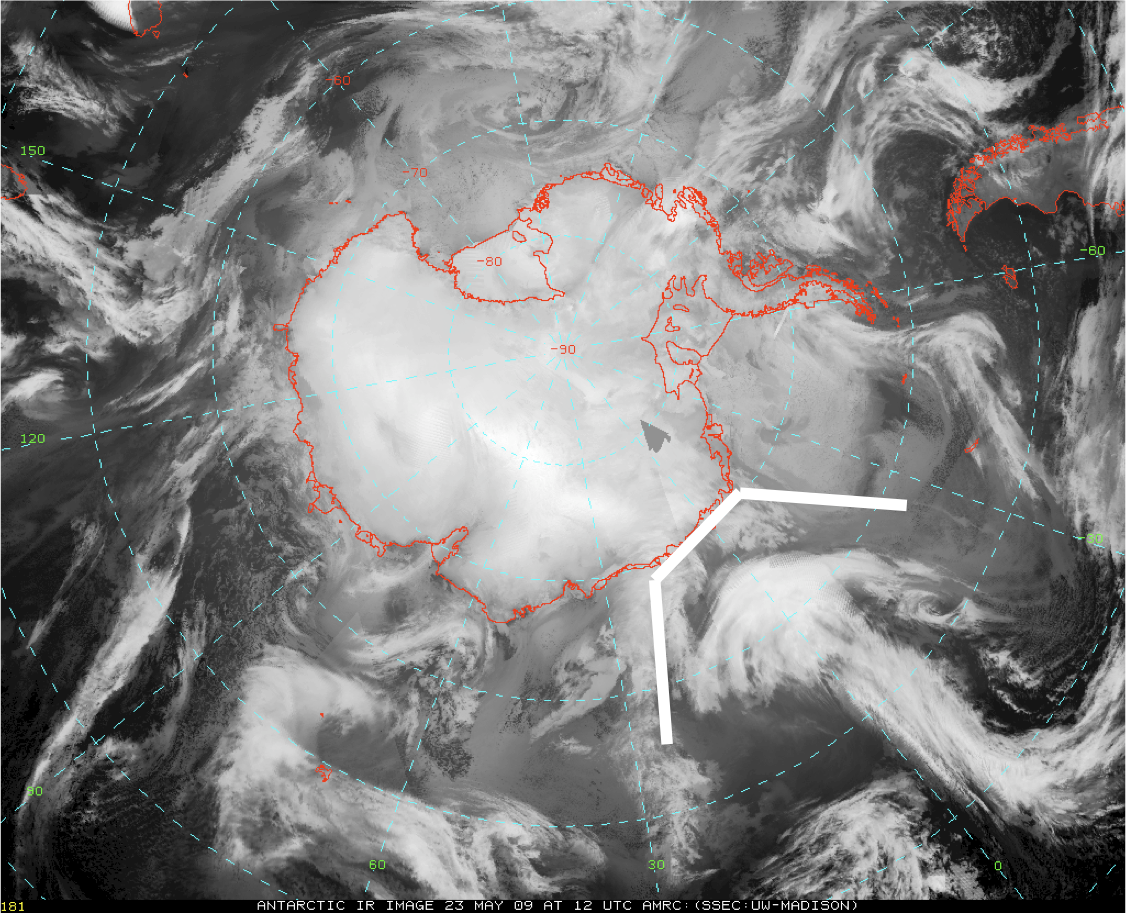 Figure 1: Infrared satellite composite depicting a cloud mass meridional transport event at 1200 UTC 23 May 2009 near Queen Maud Land.  The white outlined region draws attention to the CMMT event just prior to landfall. Is this image necessary anymore?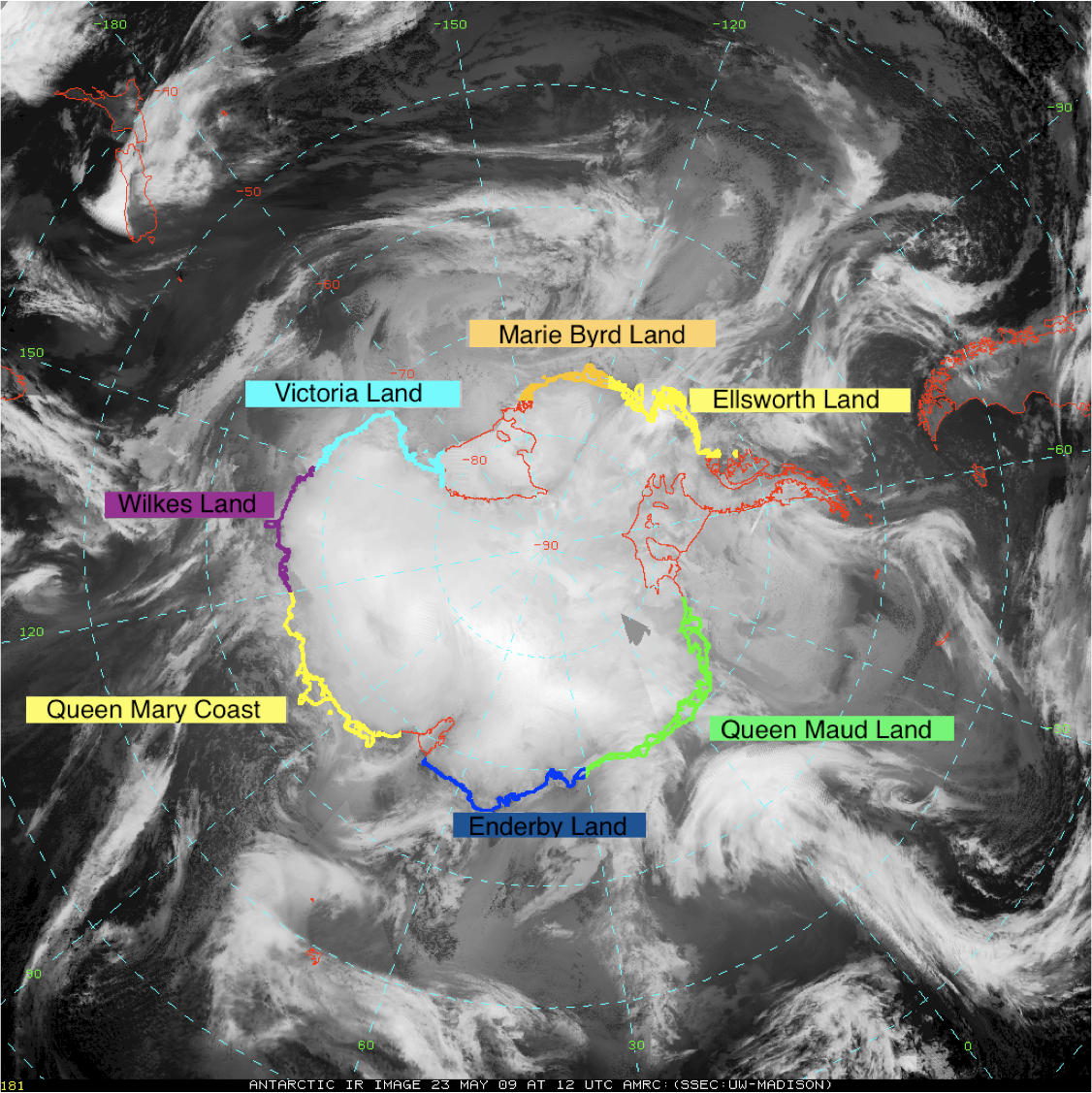  Figure 2: An infrared satellite composite image at 1200 UTC 23 May 2009 depicting a CMMT event just prior to landfall at near Queen Maud Land overlaid by a map of Antarctica with regional sectors of the Antarctic continent (outlined in color) used for tracking CMMT events. 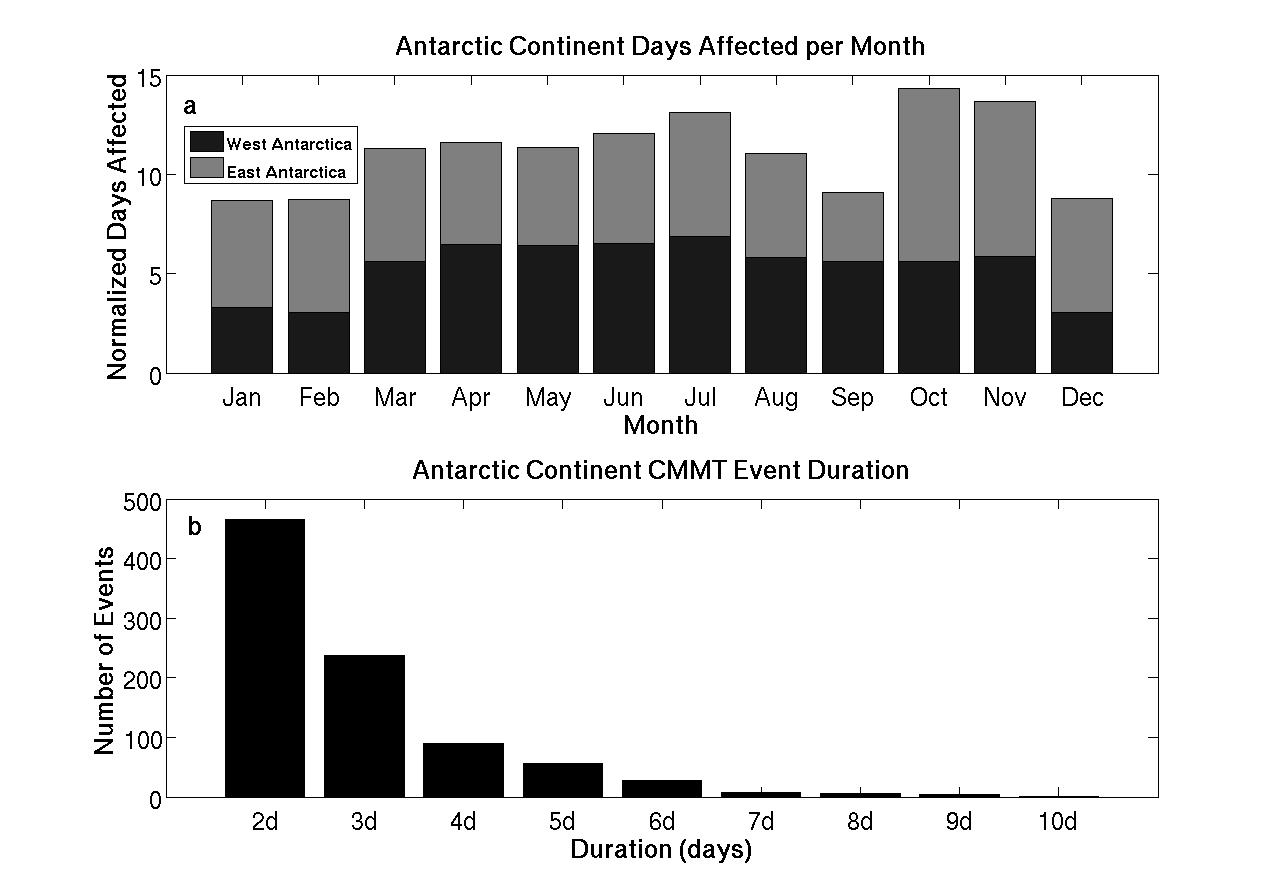 Figure 3: (a) Twenty-year climatology of Antarctic CMMT event counts per month spanning all sectors and including skirting events.  Dark gray shading represents West Antarctic sectors (Marie Byrd Land and Ellsworth Land); light gray shading represents East Antarctic sectors (Queen Maud Land, Enderby Land, Queen Mary Coast, Wilkes Land and Victoria Land). (b) Twenty-year climatology of Antarctic continent CMMT event durations, ranging from two to ten days in duration.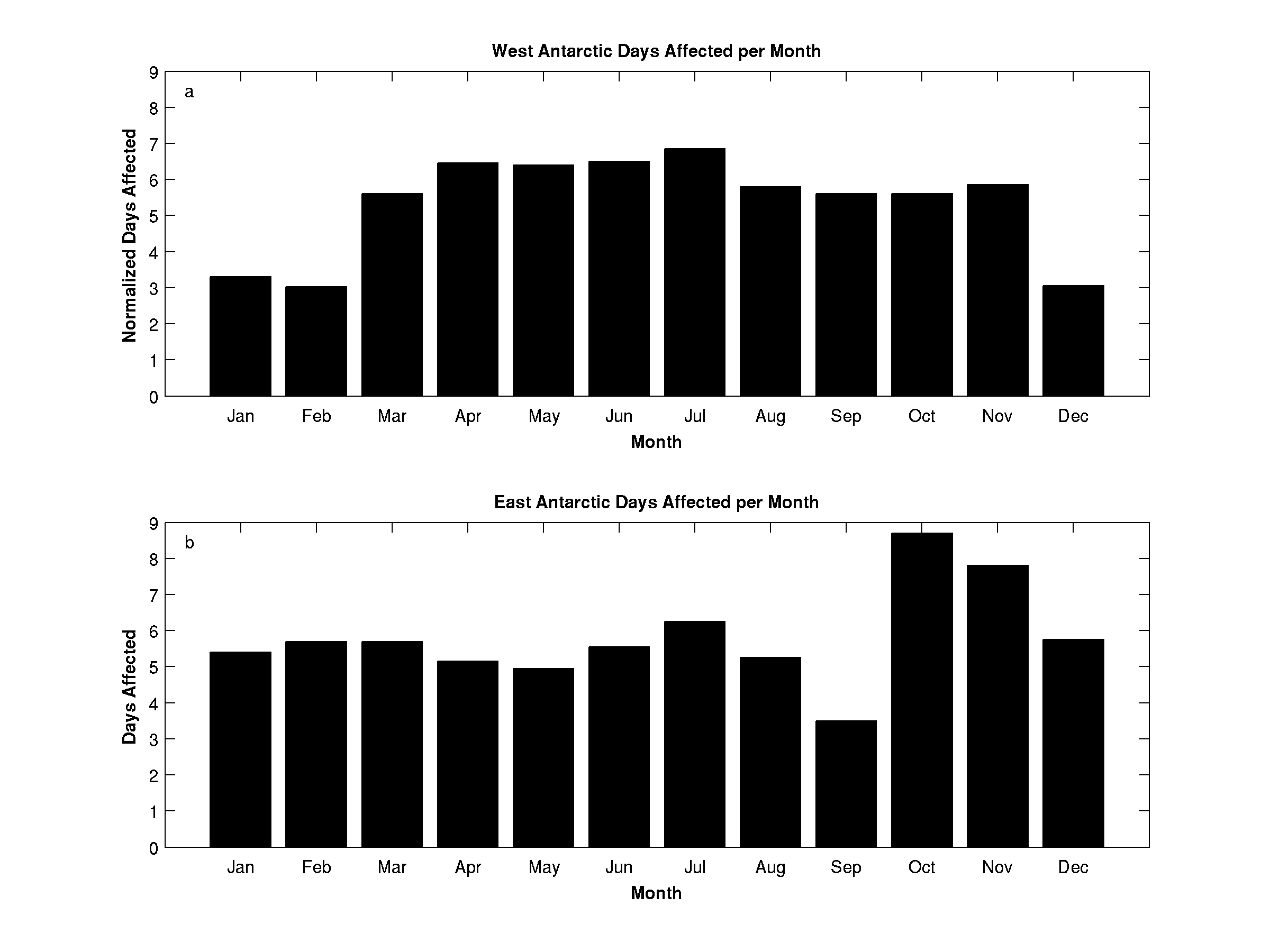 Figure 4: (a) Twenty-year climatology of West Antarctica (Marie Byrd Land and Ellsworth Land) CMMT event counts per month.  Austral summer months (DJF) are significantly less active, seeing less than half as many events as the active month of July.  (b) Twenty-year climatology of East Antarctica (Queen Maud Land, Enderby Land, Queen Mary Coast, Wilkes Land and Victoria Land) CMMT event counts per month. 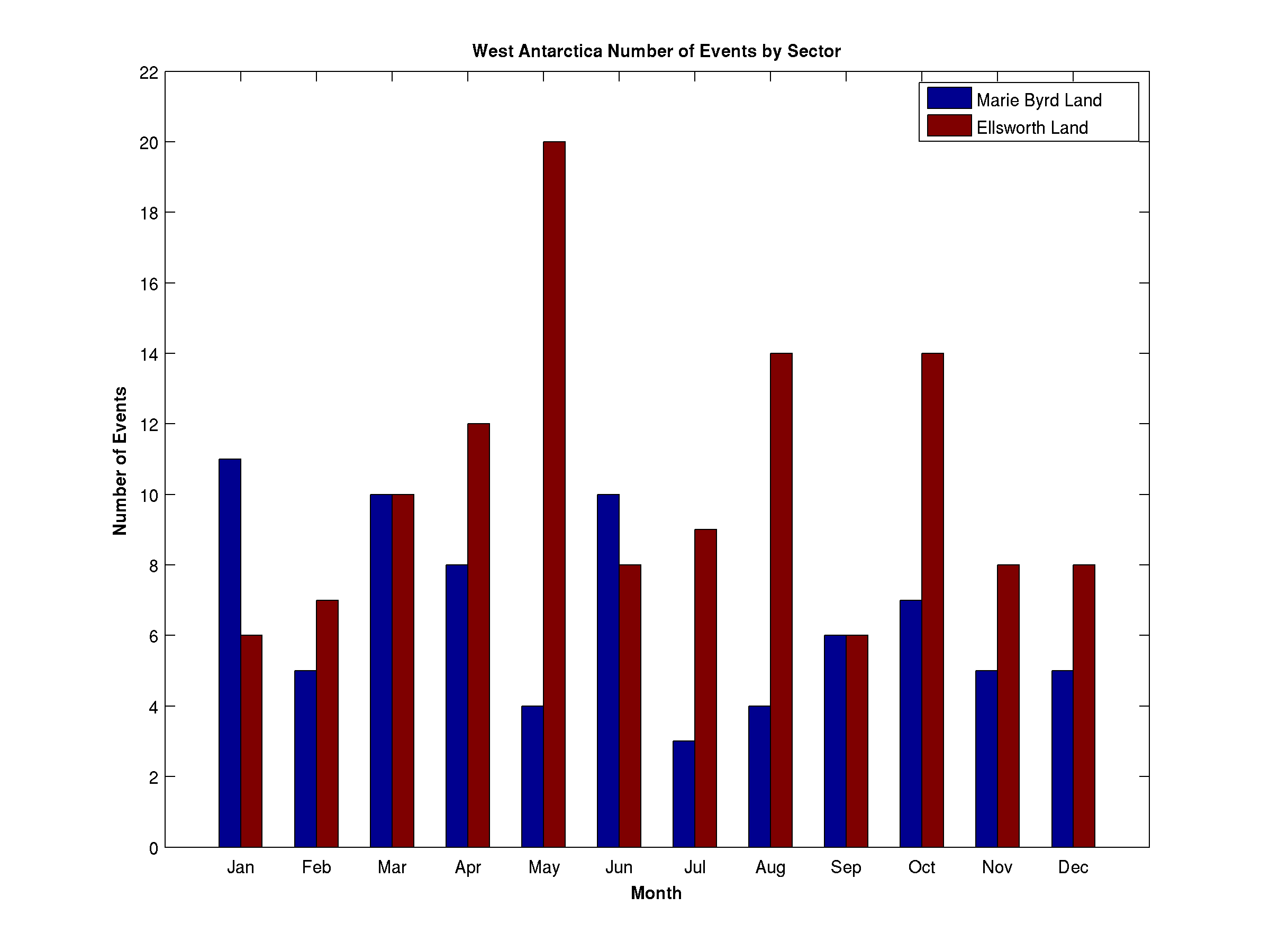 Figure 5: Number of events per month for Marie Byrd Land (blue) and Ellsworth Land (red).  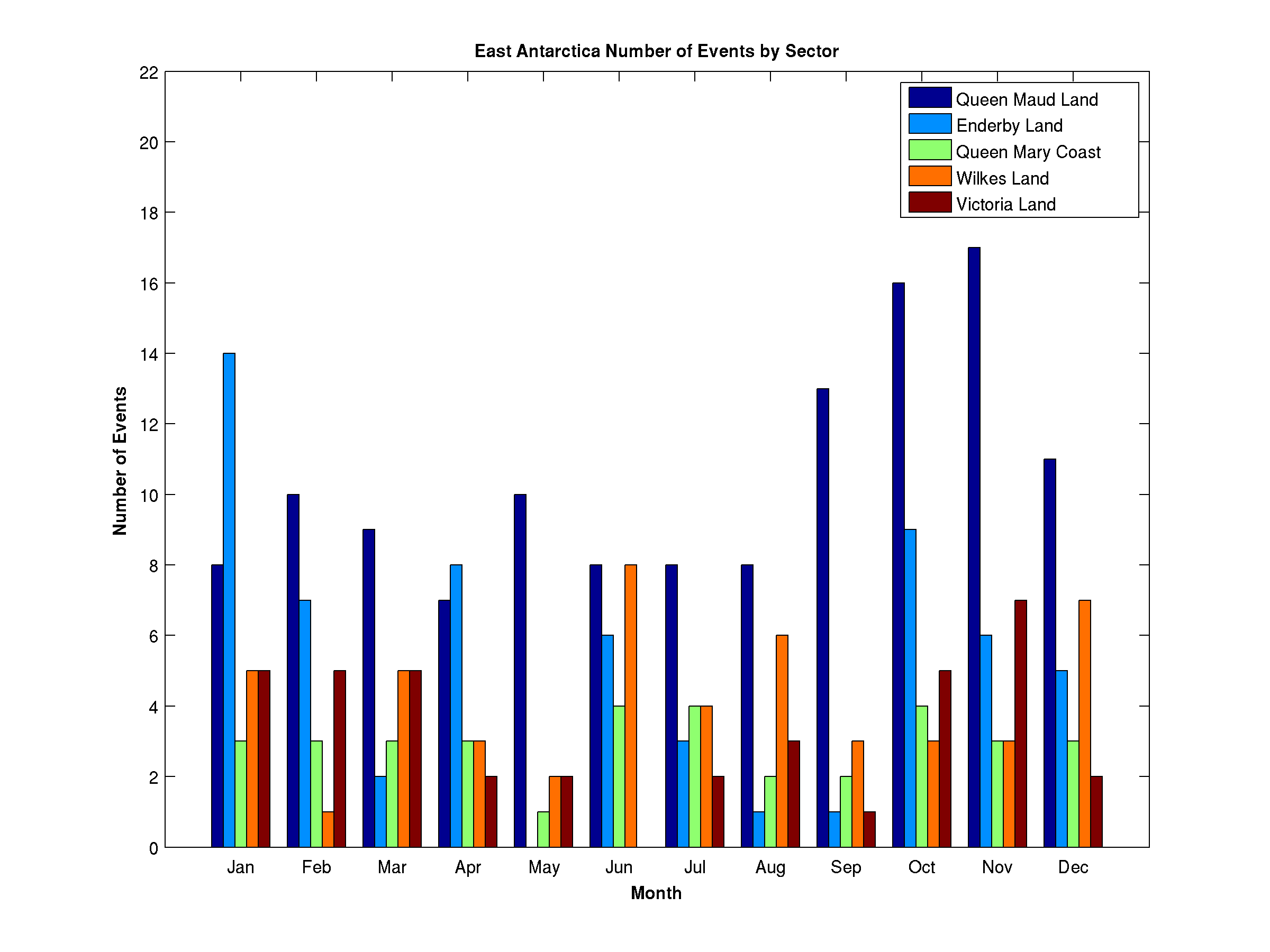 Figure 6: Number of events per month for East Antarctic sectors: Queen Maud Land (dark blue), Enderby Land (light blue), Queen Mary Coast (green), Wilkes Land (orange) and Victoria Land (red).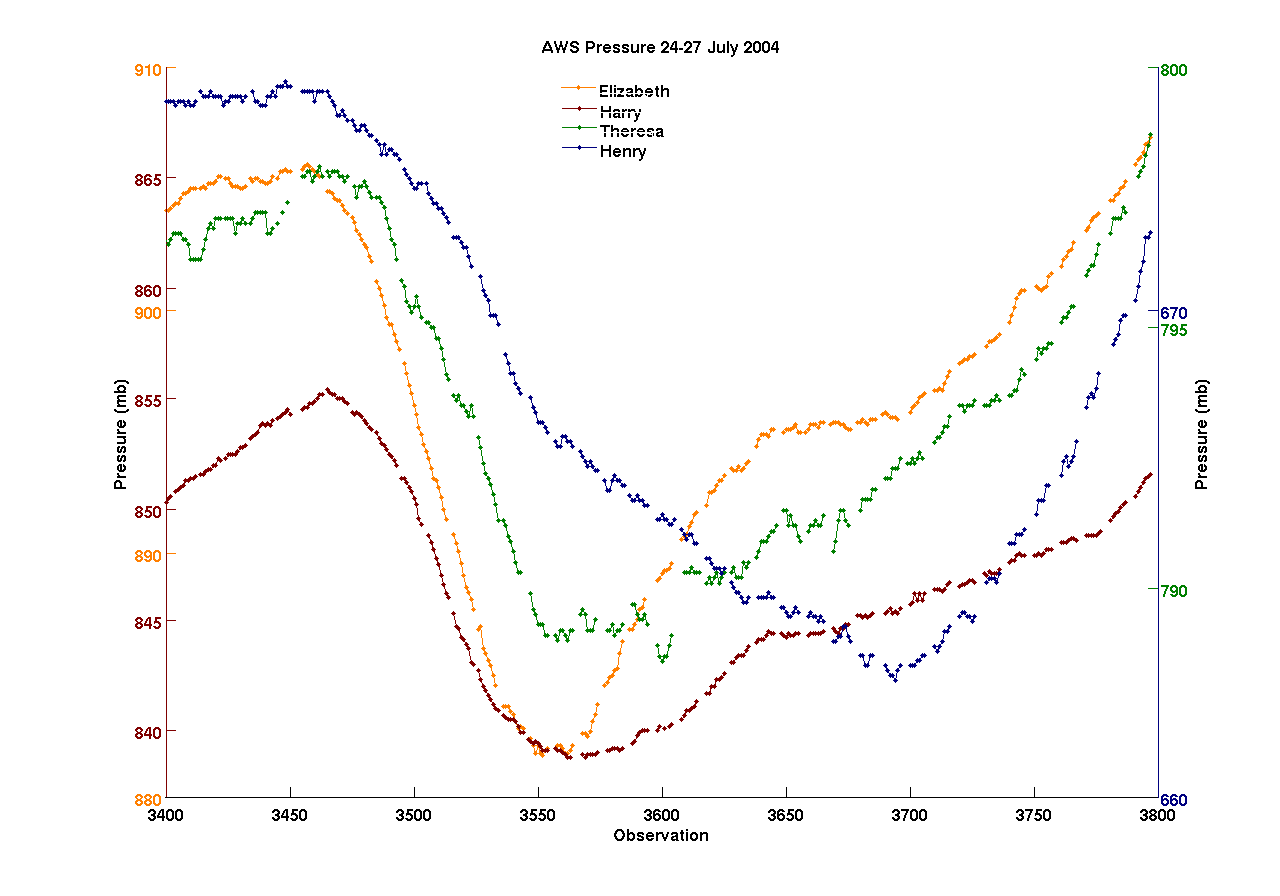 Figure 7: Automated Weather Station 10 minute pressure data during July 2004 for Elizabeth station (orange), Harry station (red), Theresa station (green) and Henry station (blue).  Colored pressure values correspond to station colors. CMMT SectorLongitudinal BoundaryCoastal Length Marie Byrd Land150W – 120W865kmEllsworth Land120W - 75W1100kmQueen Maud Land30W - 30E1950kmEnderby Land30E - 75E1600kmQueen Mary Coast80E - 120E1700kmWilkes Land120E - 150E1225kmVictoria Land150E - 180E1425kmSouthern Pacific Ocean Region (Marie Byrd Land and Ellsworth Land) Event CountsSouthern Atlantic Ocean Region (Queen Maud Land) Event CountsSouthern Indian Ocean Region (Wilkes Land) Event Counts1992-1994181361994-199615951996-199818931998-2000111632000-2002311962002-2004181052004-2006211222006-2008271472008-2010211262010-201220117